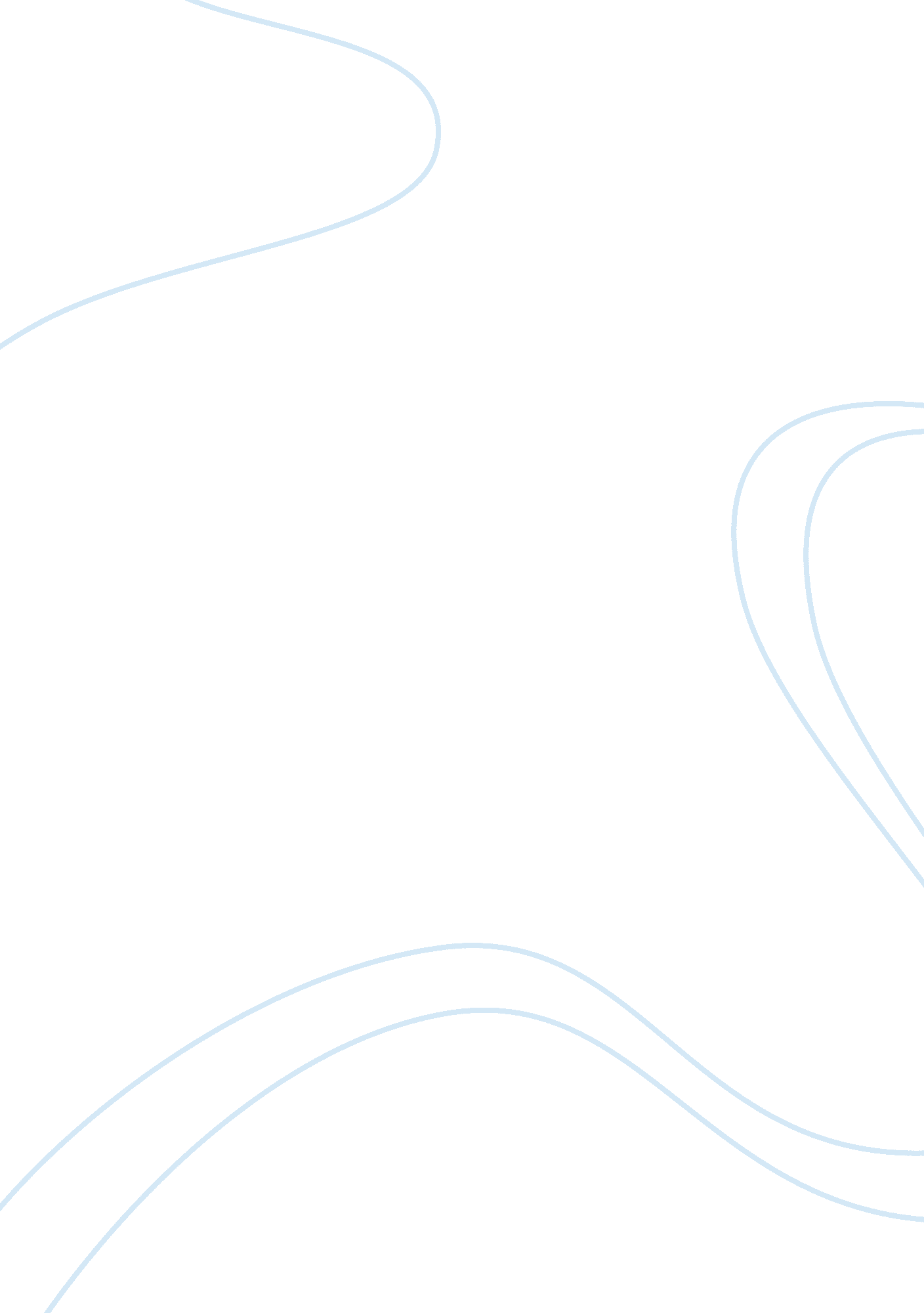 Principles of systems design and engineering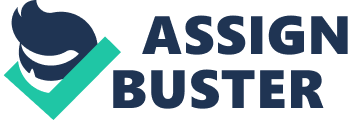 A decent systems designer ought to consider the majority of the practices of a systems overall in the connection of its surroundings is the systems viewpoint. They need to consider and see the systems in a “ comprehensively” approach as opposed to decaying the systems into separated parts consequently verifying collaboration among the systems and nature happens bringing about fruitful finishing of the venture. Human relations: For a single person to be effective in his way he ought to have the quality to be socially capable and keep up great human relations. As a systems engineer he brings all orders of building under one cloud and structure a systems and verify it streams according to plan by keeping up and decreasing the contentions among the distinctive divisions. Data and information: Technically a systems designer ought to have great aptitudes in parallel to the administrations traits. Specialized discernment ought to be an innate quality to be an effective systems engineer. Having sound learning about the methodology guarantees the specialist to plan for the procedure in this way making the systems dependable. Creative energy and inventiveness: Imaginative and innovative aptitudes characteristics the systems design in arranging and anticipating impediments for the stream of the systems. He ought to have the capacity to judge and expect the issues and be prepared for its answers so that there are no unsettling influences in the Objective judgment abilities: Time is a critical component for the systems to effective. A fit systems specialist ought to have decision making ability capacities and target arranged. Taking choices in the opportune time is as essential as taking right choices. A systems engineer has a comprehensive methodology while customary designers are bound to just there zone of ability. A systems specialist have grasp on the aggregate extend and need to have learning and data with respect to all phases of the venture while conventional architect degree is limited to just their separate territory, for example, outlining, fabricating, investigation and so on. A systems specialist outlines the periods of the task, while the conventional architect lives up to expectations in those stages. The systems architect suspects future blocks and get prepared with exchange answers for verify the methodology is not irritated while conventional specialist meets expectations inside their limit successfully. Spontaneous creation of the methodology of a venture is taken care by the systems specialist while extemporization of the specialized angles will be carried out by customary architect. A systems architect meets expectations both on the specialized angle and in addition deals with the venture, while conventional specialist does provide food just the specialized prerequisites of the undertaking. Technical Performance Measures (TPM) are quantitative qualities (evaluated, anticipated, and/or measured) that depict systems execution. These speak to basic specialized cut off points and objectives for accomplishment of the venture. It empowers us in making a procedure of foreseeing the future variable of a critical specialized execution parameter of the larger amount finished item a work in progress in view of current appraisals of items lower in the systems structure. Specialized Performance parameters helps in qualifying the whole systems and let us know how the execution of the systems at each one stage subsequently keeping any potential dangers for the venture. The parameters utilized as comparators are gotten from investigations or tests. By contrasting the first values and these we can judge the present position in this way taking the separate measures for the systems to be fruitful. By having these parameters under control we can intermittently measure and profile the first values and check whether they fall inside as far as possible or can promptly anticipate the possibility. With the assistance of TPM’s an association will have the capacity to do helplessness evaluation and also result appraisal accordingly hazard evaluation could be possible at the early phase of the undertaking to backing suitable edge allotment. At last, TPM’s can likewise be utilized for the expectation of achievement or it gives in advance the data of the venture when it is beneath the situated edge. Select a system and describe the following characteristics of that system: (i) Purpose (ii) Intended customer (iii) Stakeholders (iv) Components (v) Resources (vi) Environment in which system is developed and used. Let us consider a Personal Emergency Response System (PERS) in order to describe the following data and how the system follows in its stages Ref: http://www. halomonitoring. com/ Purpose: The reason for this systems is to give the important civilities to the people particularly senior subjects if there should arise an occurrence of foes. Intended customer: In all probability senior citizens, medically unstable, youngsters and so forth Stakeholders Ambitious people keen on restorative field. Components: The individual crisis reaction systems comprises of medicinal caution gadget which can be worn much the same as a watch or can be worn around neck at the comfort of the client. Such gadgets need to join with the neighbourhood web so as to transmit information to the concerned persons when required. The part comprises of a battery which needs to routinely charge relying on the utilization of the gadget. Single SOS catch makes it less entangled even to the elderly individuals or outwardly weakened people. Resources: A crisis call focus is the real backing to the gadget. At the point when the gadget is actuated physically or naturally the individual tries to contact the separate individual parallel to the crisis reaction group. With the assistance of GPS accessible in the gadget the crisis reaction group (EMS-Emergency Medical Services) acts immediately based upon the prerequisites at first accessible in the server about the work force utilizing the gadget. The guardian additionally alarms the people under the ICOE (In Case of Emergency) contact. One focal point of this gadget is, it consequently makes an impression on the contact officially sustained into the systems about the circumstances. Environment in which systems is created and utilized: The systems is created as the quantity of situations where individuals are left unattended because of no correspondence. It is perfect for elderly individuals living alone or for working folks with little youngsters being left in their room. Select a system of your choice and develop operational functional flow block diagrams (FFBDs) to the third level. Select one of the functional blocks and develop maintenance functional flows to the second level. Show how the maintenance functional flow diagram evolves from the operational flows. 